МУНИЦИПАЛЬНОЕ БЮДЖЕТНОЕ УЧРЕЖДЕНИЕ             КУЛЬТУРЫ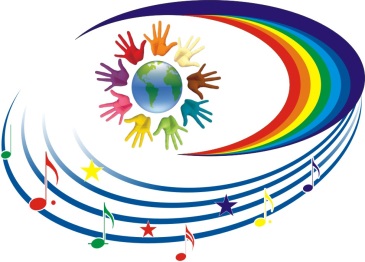 НАТАЛЬИНСКОГО МУНИЦИПАЛЬНОГО ОБРАЗОВАНИЯБАЛАКОВСКОГО МУНИЦИПАЛЬНОГО РАЙОНАСАРАТОВСКОЙ ОБЛАСТИ«НАТАЛЬИНСКИЙ ЦЕНТР КУЛЬТУРЫ»413801 с.Натальино, Балаковского района, Саратовской области, ул. Карла Маркса, д.21,  тел: .(8453) 65-22-19План мероприятий  по празднованию Дня Космонавтики в НМОЗаведующая отделом культуры                                                                          Федулова Е.Г.№Наименование мероприятияДата, время и место проведенияОтветственные (ФИО, должность)с. Натальинос. Натальинос. Натальинос. Натальино1.Выставка рисунков «Необъятный космос»10.04 11:00Федулова Е.Г2.Познавательная программа ко Дню космонавтики«В космос всем открыта дверь – свои знанияпроверь »ЦК15.04 12:00Федулова Е.Гп.Новониколаевскийп.Новониколаевскийп.Новониколаевскийп.Новониколаевский3.Танцевальный вечер«Мы о космосе мечтали!»10.04 17:00СДККосолапкина А. П.п. Грачип. Грачип. Грачип. Грачи4.Познавательная игра«Большое космическое путешествие»10.04. 10:00СОШ п.ГоловановскийЗав.секторомВласенко О.А.5.Выставка рисунков «Удивительный космос»11.04. 16:00Грачевский ДКРук.кружкаКулыгина Н.И.с. Николевкас. Николевкас. Николевкас. Николевка6.Выставка поделок и рисунков «Фантазия о космосе»10.04 14:00           СДКВолгина А.Ю.7.День космонавтики
 Игровая  программа «Полёт к неизведанному»10.04 15:00        	СДКАвдеева М.М.с. Матвеевкас. Матвеевкас. Матвеевкас. Матвеевка8.Конкурс рисунков «Космические фантазии»» - ко Дню космонавтики.СДК06.04 15:00Кузнецова Н.А.9.Беседа «Юрий Гагарин – наш герой»Выставка детских рисунков: “Бесконечная вселенная”СДК14.03 15:00Кузнецова Н.А.п. Головановскийп. Головановскийп. Головановскийп. Головановский10.Познавательная программа ко Дню космонавтики «В космос всем открыта дверь – свои знания проверь!»СДК10.04.20.Телекабель О.НКарташова Н.В. Алексеева Г.Н.с. Подсосенкис. Подсосенкис. Подсосенкис. Подсосенки11.Кинопоказ  «Ю.Гагарин – первый космонавт» ко дню КосмонавтикиСДК11.04  17:00Бурлакова Е.Ап.Николевскийп.Николевскийп.Николевскийп.Николевский12.Выставка детского творчества« Космос далёкий и близкий»СДК05-15.04Леончик Н.П.13.День космонавтики беседа« Шагнувший в бессмертие»СДК12.04 14:00Леончик Н.П.с. Старая Медынкас. Старая Медынкас. Старая Медынкас. Старая Медынка14.День космонавтики. Тематический вечер Ю.Гагарина  «Знай каким он был»СК12.04 14:00Тихомирова В.Вс. Андреевкас. Андреевкас. Андреевкас. Андреевка15.Познавательная программа ко Дню космонавтики «В космос всем открыта дверь – свои знания проверь!»СДК12.04 16.00Короткова Г.Кс. Хлебновкас. Хлебновкас. Хлебновкас. Хлебновка16.«День космонавтики» - беседа, викторинаСК11.04 14:00Сливина И.Н.